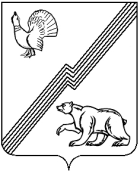 АДМИНИСТРАЦИЯ  ГОРОДА ЮГОРСКАХанты-Мансийского автономного округа - ЮгрыДЕПАРТАМЕНТ МУНИЦИПАЛЬНОЙ СОБСТВЕННОСТИ И ГРАДОСТРОИТЕЛЬСТВА628260,  Российская Федерация,                                                                                                           ИНН/КПП 8622011490/862201001                                                                                                                                         Тюменская область, Ханты-Мансийский автономный округ - Югра                                               ОГРН 1058600313914 ОКПО 78217373город Югорск, ул. 40 лет Победы, 11		e-mail:  dmsig@ugorsk.ru	adm@ugorsk.ru		факс: (34675)  5-00-10                                                                                                                                           Пояснительная записка к отчету о ходе реализации муниципальной программы «Управление муниципальным имуществом города Югорска на 2014-2020 годы»В 2018 году в рамках муниципальной программы «Управление муниципальным имуществом города Югорска на 2014-2020 годы» было освоено 62 375,0 тыс. рублей при плане 62 419,1 тыс. рублей, что составляет 99,93%.Ответственный исполнитель муниципальной программы – Департамент муниципальной собственности и градостроительства администрации города Югорска, соисполнители: управление бухгалтерского учета и отчетности администрации города Югорска, департамент жилищно – коммунального и строительного комплекса администрации города Югорска, МКУ «Служба обеспечения органов местного самоуправления».Целью муниципальной программы является: формирование эффективной системы управления муниципальным имуществом города Югорска, позволяющей обеспечить оптимальный состав имущества для исполнения полномочий департамента муниципальной собственности и градостроительства администрации города Югорска, достоверный учет и контроль использования муниципального имущества города Югорска.Задача муниципальной программы: управление и распоряжение муниципальным имуществом и земельными ресурсами.В рамках муниципальной программы были произведены расходы по мероприятиям:Мероприятие 1 «Содержание имущества, находящегося в муниципальной собственности» (показатель 1,2,3,4,5,6,7,8).Уточненный план на 2018 год составил 20 177,3 тыс. рублей, кассовое исполнение – 20 133,2 тыс. рублей, что составляет 99,78%, в том числе:- произведена оплата за паспортизацию и инвентаризацию объектов муниципальной собственности на общую сумму 1 044,53 тыс. рублей;- произведена оплата за услуги по оценке рыночной стоимости объектов муниципальной собственности на сумму 97,43 тыс. рублей;- произведена оплата услуг по проведению обследования и изготовления актов обследования на общую сумму 47,5 тыс. рублей;- произведена оплата за ведение оборотно-сальдовой ведомости и разноска квитанций на сумму 39,12 тыс. рублей, а также оплата за семинар на сумму 4,75 тыс. рублей;- произведена оплата за коммунальные услуги по муниципальным квартирам на сумму 6 516,02 тыс. рублей, а также оплата государственных пошлин, основного долга, пени (штрафов) по исполнительным листам на сумму 5 134,98 тыс. рублей;- произведена оплата услуг по абонентскому обслуживанию программного продукта «Контур-Экстерн», сопровождение программного комплекса «SAUMI», сопровождению ПП ПАРУС 8 (настройки) на общую сумму 364,56 тыс. рублей;- в соответствие с Налоговым кодексом РФ осуществлены авансовые платежи на оплату транспортного налога муниципального автотранспорта в сумме 290,5 тыс. рублей;- в соответствие с КОАП осуществлены расходы на оплату штрафов ПДД в сумме 3,5 тыс. рублей;- произведена оплата в фонд капитального ремонта общего имущества в многоквартирных домах на сумму 6 588,34 тыс. рублей;Мероприятие 2 «Осуществление мероприятий по землеустройству и землепользованию» (показатель 9).Уточненный план на 2018 год составил 317,3 тыс. рублей, кассовое исполнение –        317,3 тыс. рублей, что составляет 100%.По результатам проведенного электронного аукциона заключен 1 муниципальный контракт на оказание услуг в области кадастровых работ на общую сумму 229,7 тыс. рублей;- на основании п. 4 ч. 1 ст. 93. Федерального закона от 05.04.2013 № 44-ФЗ заключен 1 муниципальный контракт на оказание услуг по проведению проверки отчетов об оценке кадастровой стоимости земельных участков на сумму 77,0 тыс. рублей. Произведена оплата за аренду земельного участка на сумму 10,6 тыс. рублей. Выполнение вышеперечисленных работ направлено на увеличение доходов бюджета города за счет роста поступления платежей от продажи земельных участков или права заключения договора аренды, платежей за аренду земельных участков и поступления земельного налога.Мероприятие 3 «Капитальный ремонт объектов недвижимости, находящихся в муниципальной собственности и приобретение муниципального имущества» (показатель 10).В рамках вышеуказанного мероприятия финансирование на 2018 отсутствует. Мероприятие 4 «Обеспечение функций Департамента муниципальной собственности и градостроительства администрации города Югорска» (показатель 11).Уточненный план на 2018 год составил 41 924,5 тыс. рублей, кассовое исполнение – 41 924,5 тыс. рублей, что составляет 100%. Бюджетные ассигнования направлены на гарантийные выплаты сотрудникам департамента и их детям в соответствии с федеральным законодательством и законодательством автономного округа (денежное содержание, все виды отпусков, проезд к месту отдыха и обратно, начисления на выплаты по оплате труда, оплату командировочных расходов (суточные, проезд, проживание).         Все мероприятия, проведенные в рамках муниципальной программы, были направлены на решение вопросов, связанных с управлением муниципальной собственностью.Первый заместительглавы города-директор Департамента                                                                                                     С.Д. ГолинИсполнитель:Специалист-экспертотдела по УМИКотлова А.В.телефон: 50014